Руководство по обновлению ПО комбинаций приборов Ferrum с помощью K-Line адаптера (программатора) GF910 и утилиты NewFlasher.Оборудование и программное обеспечениеДля обновления ПО комбинации приборов необходимо следующее оборудование:K-Line адаптер GF910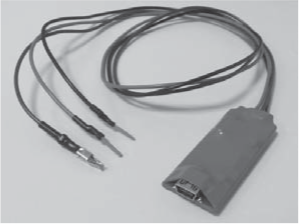 Кабель USB(A) – MiniUSB для подключения адаптера      -   ПК или ноутбук с операционной системой не ниже MS Windows 7 На сайте https://ferrum.group в разделе «Комбинации приборов» необходимо найти Вашу модель ЭКП, перейти на её страницу, где во вкладке «Скачать» доступно всё необходимое ПО:       -  утилита для обновления ПО NewFlasher x32 или x64 (в зависимости от разрядности установленной на Вашем ПК ОС Windows). Для работы утилиты должны быть установлены системные библиотеки Visual C++, доступные на сайте Microsoft.       - драйвер для программатора GF910       - архив с файлом прошивки последней версии для выбранной модели ЭКПУстановка драйвера программатора GF9102.1 Распаковать скачанный архив с драйвером, запустить установочный файл CDM21224_Setup.exe.2.2 Подключить программатор с помощью кабеля USB(A) – MiniUSB в любой свободный USB-порт компьютера.2.3 Войти в «Диспетчер устройств Windows», где в разделе «Порты COM и LPT» должен появиться USB Serial Port с определённым номером (СОМ х, где х – номер порта программатора в Вашей системе). Этот номер порта нужно будет указать в утилите NewFlasher.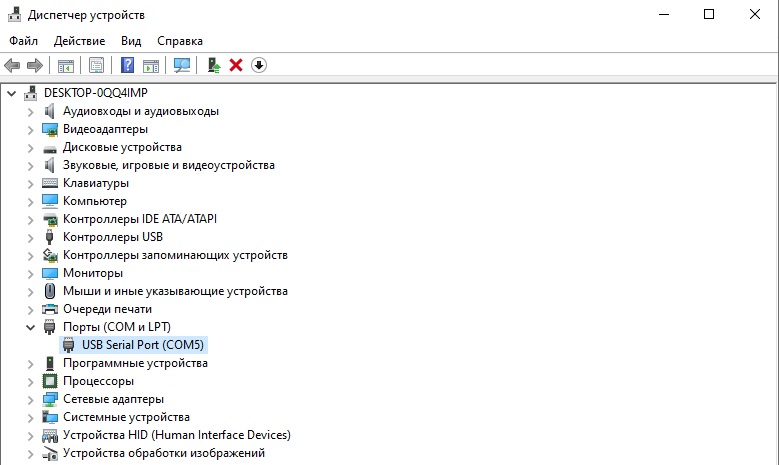 Подключение к ЭКП и запуск процесса обновления ПО.Для обновления ПО с помощью GF910 и ноутбука не требуется демонтировать ЭКП из автомобиля. Для обновления ПО необходимо:Подключить серый провод K-line вашей ЭКП к серому проводу программатора GF910. Подать на красный провод программатора GF910 питание «+12В», подключив его на 16 пин разъёма OBDII автомобиля. Чёрный провод программатора подключить на «массу» на 4 пин разъёма OBDII.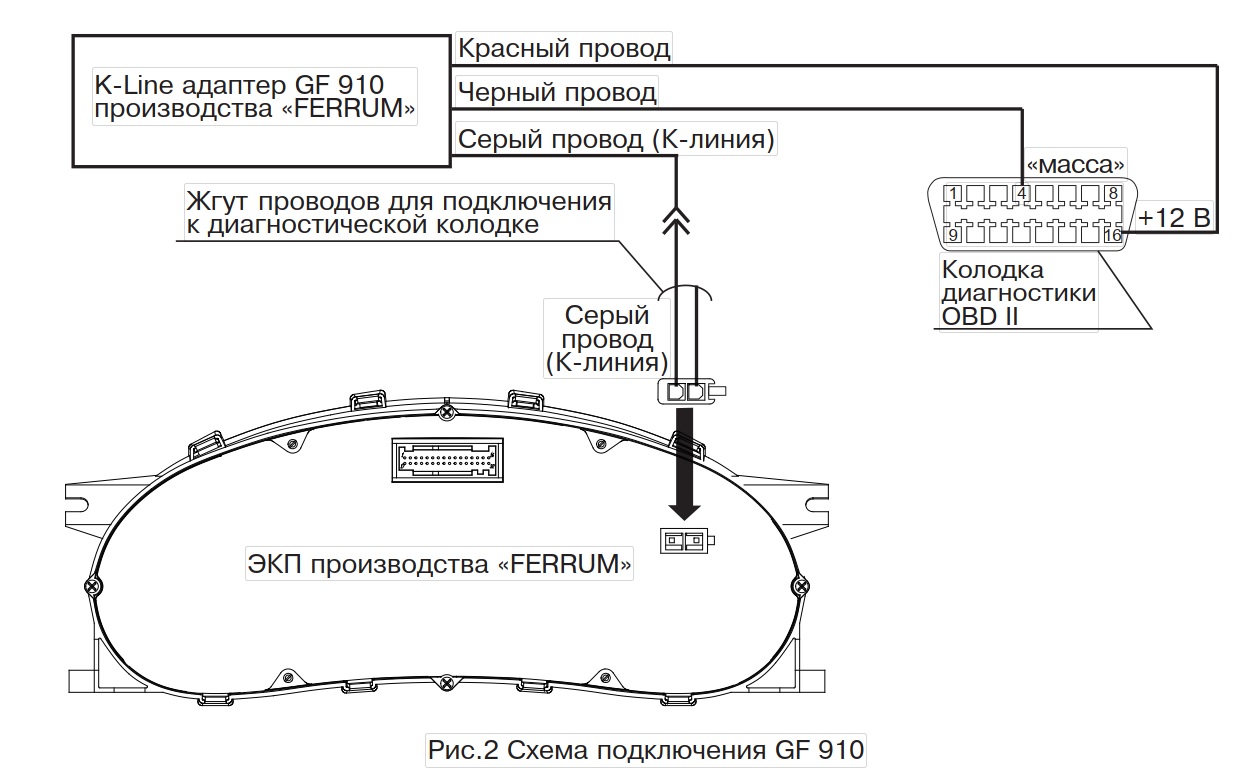 Запустить программу «NewFlasher» на Вашем ПК. Выбрать путь к распакованному из архива файлу прошивки ЭКП.Выбрать номер порта COM, под которым в Диспетчере устройств определился программатор.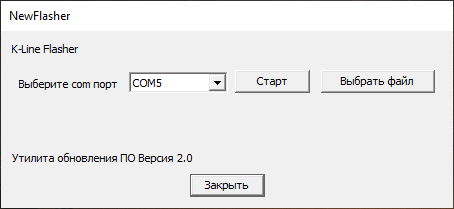 Войти в режим обновления ПО на комбинации приборов через меню Настройки – Системные – Обновление ПО. После успешного перехода в данный режим на дисплее ЭКП появится заставка с надписью Boot и номером версии загрузчика.Нажать «Старт». Запустится процесс обновления ПО, о чём будет свидетельствовать движение бегунка на дисплее ЭКП. В зависимости от размера прошивки процесс длится 5-15 мин. Он сопровождается отображением прогресса в программе NewFlasher.После завершения прошивки ЭКП автоматически перезагрузится.